CBD MEETING MINUTES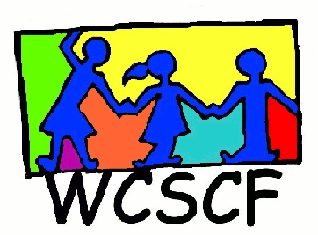       4th February 2020CCID Office, Thibault Square11:00______________________________________________________________________________PRESENT:  Pat Eddy (CCID), Theo Hendricks (DSD CT Office), Andrea Carelse (DSD CT Office), Alfred De Vries (DSD CT Office), Vivienne Swartz (DSD CT Office), Tatenda Mucharunga (CCID), Shanien Rich (CCID), Mark Williams (CCID),  Headman Siralala (CCID ), Liezel Conradie (Homestead), Aldred Van Vuuren (Homestead), Colleen Brookes-Gain (WCSCF) APOLOGIES:   Janice King (WCSCF)______________________________________________________________________________WELCOME and INTRODUCTIONS: Pat welcomed everyone and introductions went around the room.(This meeting was a “catch up meeting”, as roleplayers had not met in a while.)UPDATE ON CURRENT SITUATION AT CTLONo change.  Still busy with building renovations.  They will be moving back in by March.Intake post is still vacant / has not been advertised as yet. (The intake is currently being juggled amongst SW’s.)DSD designated work areas are:OBS to CBDCBD, Camps Bay, Robben IslandDSD has been approached by the Councilors for a meeting. This is a great opportunity to give the Politians an insight into what is happening.  The main objective was to network.Action: Alfred to send the invite to everyone present. UPDATE ON CYCC FACILITIES From DSD:It’s business as usual with foreign children accommodated at CYCC’s.BOSASA children (only level 3 awaiting trial) are sent to Horizon.If DOT can handle Clanwilliam, then it would be better regarding Program Development.Lindelani has no new placements (1 child waiting on placement).UPDATE ON THE STREETS CCIDThey still have the 50 names on the list; but some of those children have now reached 18 and are considered adults with free reign to be where they want to be. Historically its distressing as they have become hardened to the street life.There are far fewer children in the CBD – no idea where they are or what has happened to them.Between 6-8 children (aged about 7-8yrs) have been spotted at the robots. Kloof Street has a number of children but they are out of CCID designated area.CCID willingly offered any assistance to other stakeholders.DSDLots of child “leaders” have been taken off the street, which could also attest to reduction of children on the CBD streets. However, the dynamics could very well change again once the leaders are released.Cynthia Norbert, a well know figure, is still a huge problem. She alleges that Andrea has been sexually harassing the boys. Homestead & CCID are also well aware of her. Action: Alfred asked that CCID & Homestead consolidate the info on Cynthia and send to him so he can escalate it to those who are higher up.HOMESTEADChildren seem to be migrating to Rondebosch/ Camps Bay/ Sea Point areas. One child gets something on the street say in Rondebosch, tells another child and migration occurs with the same expectations of receiving and when that doesn’t happen, the children then become frustrated and turn to vandalism and intimidation etc.They are having lots of meetings with Metro-rail regarding unaccompanied minors arriving by train. In Camps Bay street children have adopted a new strategy to begging. They have moved from car-parking to targeting pub-goers in the wee hours of the morning.Valhalla Park children are migrating to Century City and Parow.Woodstock & Salt River has also seen an increase in children coming to the busy hubs such as the Biscuit Mill, etc.Camps Bay has also seen an increase in Moms with little children but ACVV and Law-enforcement are dealing with it. WAY FORWARDDSD is currently busy planning projects regarding the Street Children, as the “question of where the children are going” still remains. Action: Alfred to send workshop invite to CCID to see where they can slot in. It’s crucial that other CID’s be developedA Point to remember is that not all CID’s operate in the same manner.Vivienne Swartz DSD SW Manager:DSD has some resources DSD to do a SWOT analysisDSD planning number of workshopsNext meeting: TBA, to wait for feedback from DSD for the next meeting.Enquiries:   Janice King (WCSCF Director Operations)    Cell: 072 4500 456  Email:  wcstreetchild@gmail.com